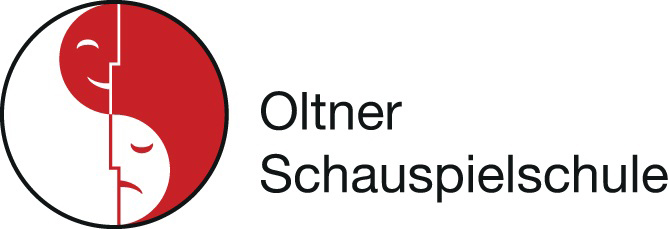 AUSSENSTELLE SCHÖNENWERDBahnhofstrasse 27CH-5012 Schönenwerdkontakt@oltnerschauspielschule.chwww.oltnerschauspielschule.chMontagstraining Körpergefühl und (Selbst-) Bewusstsein mit Kerstin SchultFür einen wachen Geist in einem gesunden KörperAtemschulung, Sinnesübungen, autogenes Training & MeditationAtemschulungWir atmen doch alle wie von selbst, aber was selbstverständlich scheint, ist oftmals nicht mehr so, wie es sein sollte.Und warum? Wir eignen uns im Verlauf der Jahre Atemmuster an, die unsere Lebensweise widerspiegeln und für uns nicht optimal sind. Lernen Sie, dass sich das unbewusste Atmen durch bewusste Übungen beeinflussen lässt. Dadurch finden Sie wieder zu Ruhe und Gelassenheit.SinnesübungenTesten, trainieren und entwickeln Sie Ihre (Selbst-)Wahrnehmung.Und warum? Die meisten Menschen haben kaum Bezug zu ihrem eigenen Körper, aber es ist durchaus möglich, diesen zu (re-)aktivieren und zu stärken. Dadurch wird es nämlich einfacher, die eigenen Bedürfnisse wahrzunehmen, zu verstehen und zu artikulieren, dabei bewusster zu leben und gute Entscheidungen zu treffen.Autogenes Training & MeditationEntspannungsmethoden waren noch nie so wichtig wie jetzt.Und warum? Sie helfen Ruhe und Kraft zu finden und stärken das Immunsystem. Sie tragen dazu bei, in Verbindung mit sich selbst zu bleiben und sich ganzheitlich zu stabilisieren.Anmeldung zur kostenlosen Probelektion: kontakt@oltnerschauspielschule.ch-------------------------------------------------------------------------------------------Anmeldung: 8er-Abo Gruppenkurs 	08:20-09:05 	Atemschulung 			8er-Abo	CHF    360.- Gruppenkurs	09:10-10:40 	Sinnesübungen & Wahrnehmung 	8er-Abo	CHF    720.- Gruppenkurs	10:45-11:45 	Autogenes Training & Meditation	8er-Abo	CHF    480.- Gruppenkurs 	08:20-11:45 	Gesamtprogramm			8er-Abo	CHF 1‘400.- Privatstunden 	nachmittags 	Flexible Lektionen à 45 Min. 	8er-Abo	CHF    720.- Gruppenkurs	18:30-19:15 	Atemschulung			8er-Abo	CHF    360.- Gruppenkurs	19:20-20:50 	Sinnesübungen & Wahrnehmung	8er-Abo	CHF    720.- Gruppenkurs	20:55-21:40 	Autogenes Training & Meditation	8er-Abo	CHF    480.- Gruppenkurs 	18:30-21:40	Gesamtprogramm			8er-Abo	CHF 1‘400.-    Alle Abos haben eine Gültigkeitsdauer von 6 Monaten ab Ausstellung. Angebrochene Abos können nicht rückerstattet werden. Name:Strasse:Nr.:PLZ:Ort:E-Mail:Telefon: Erreichbarkeit: